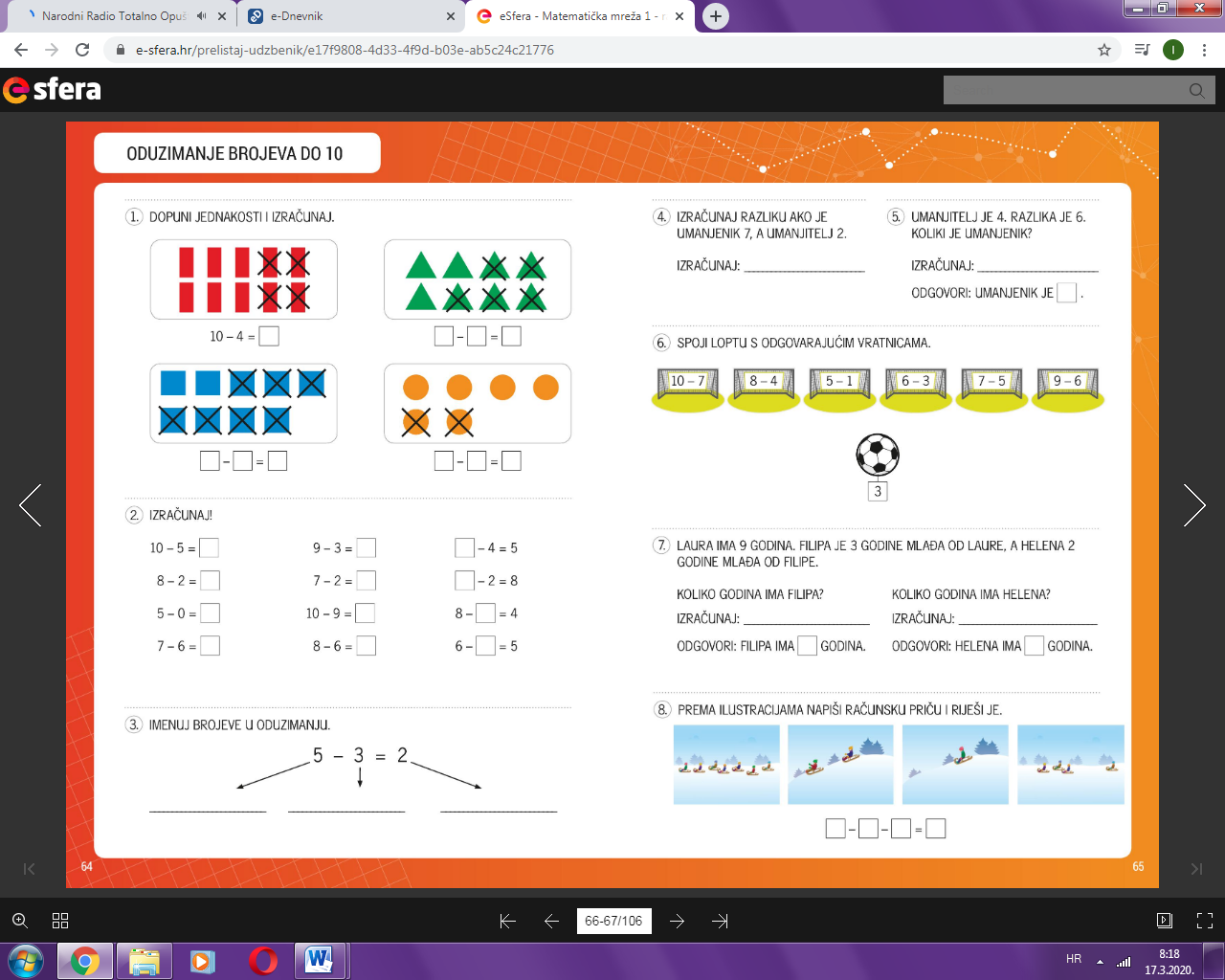 MARIN JE IMAO                             CRVENIH KUTIJA.  (KOLIKO?)             MARINI JE POKLONIO                               CRVENIH KUTIJA.  (KOLIKO?)             KOLIKO MU JE OSTALO? IVO JE IMAO                             ŽUTIH LOPTI.  (KOLIKO?)             IVANI JE POKLONIO                     ŽUTIH LOPTI.  (KOLIKO?)             KOLIKO MU JE OSTALO? SVEN JE IMAO                             ZELENIH TROKUTA.  (KOLIKO?)             MILI JE POKLONIO                        ZELENIH TROKUTA .  (KOLIKO?)             KOLIKO MU JE OSTALO? VIGO JE IMAO                             PLAVIH KUTIJA.  (KOLIKO?)             ANI JE POKLONIO                          PLAVIH KUTIJA .  (KOLIKO?)             KOLIKO MU JE OSTALO? DODATNI ZADACI ZA VJEŽBANJE: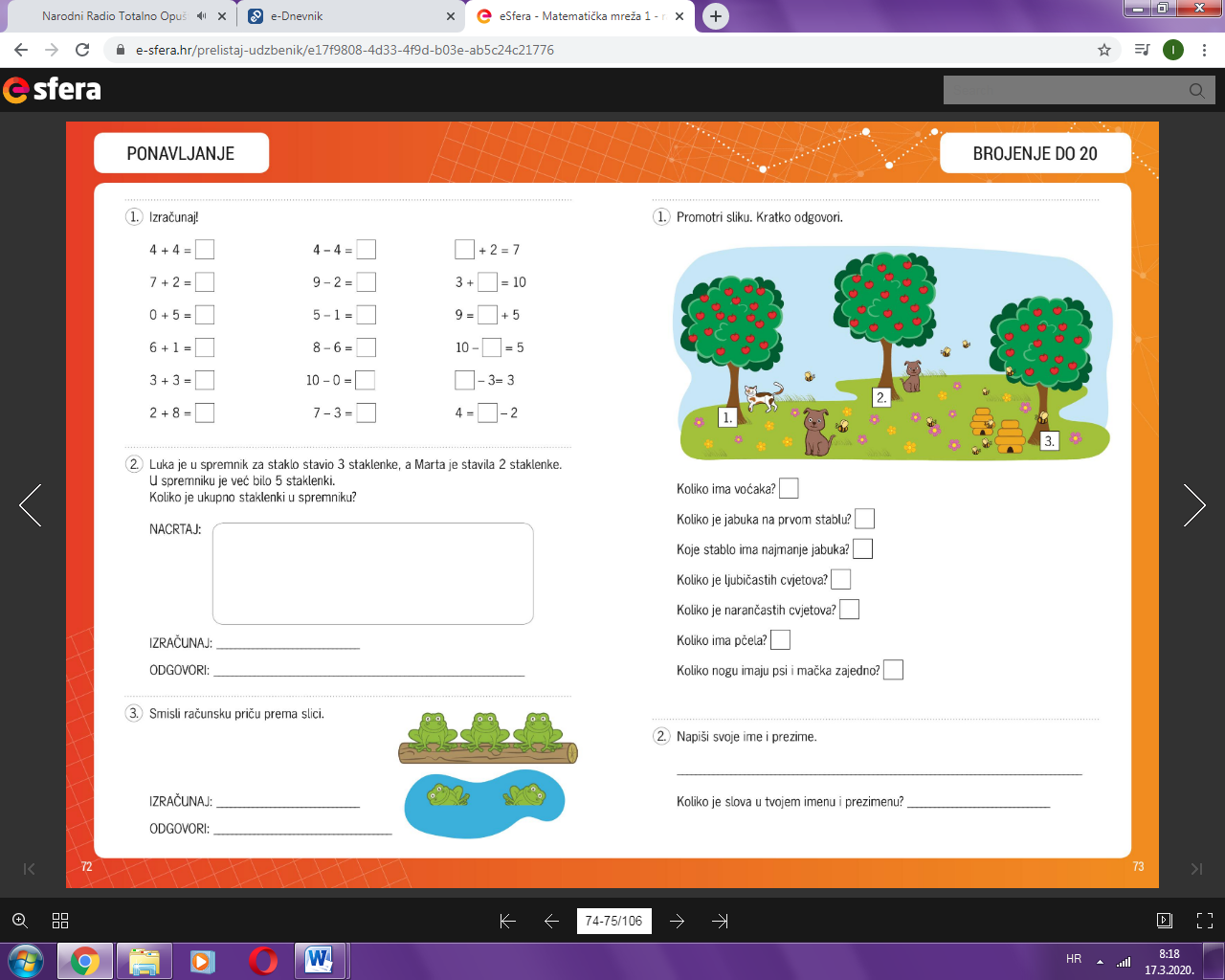 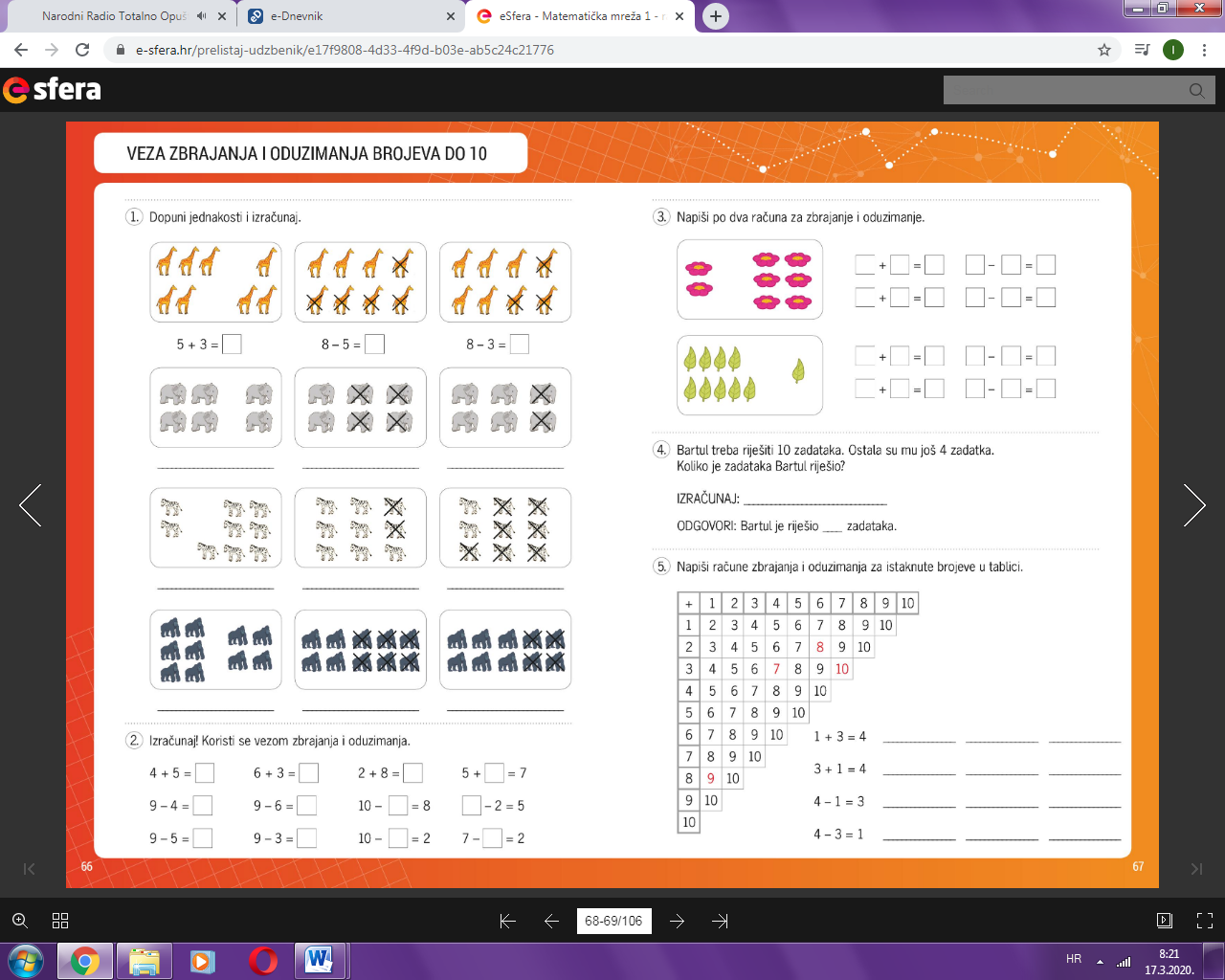 